РЕЗЮМЕ ВЫПУСКНИКА ИНЖЕНЕРНО-ЭКОНОМИЧЕСКОГО ФАКУЛЬТЕТАІ. Общие сведения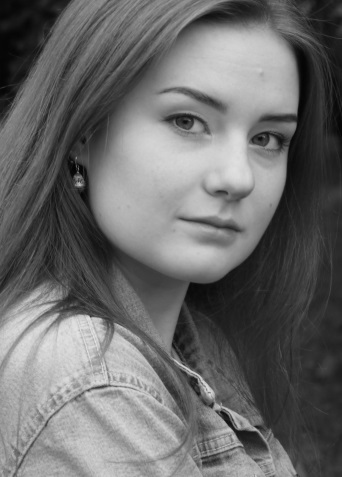 *По желанию выпускника, для открытого представления в сети интернет.ІІ. Результаты обученияІІІ. СамопрезентацияФамилия, имя, отчество     Книга Елизавета ВячеславовнаДата рождения/гражданство25.11.1997/РБФакультетИнженерно-экономическийСпециальностьМенеджмент (международный)Семейное положениеНе замужемМесто жительства (указать область, район, населенный пункт)г.Бобруйск, Могилевская областьE-mailelizaveta.kniga@gmail.comСоциальные сети (ID)*Viber+375 29 228-77-69Моб. телефон+375 29 228-77-69Основные дисциплины по специальности, изучаемые в БГТУДисциплины курсового проектирования1. Управление организацией, управление персоналом2. Экономика 3. Внешнеэкономическая деятельность4. Международный, инновационный менеджмент5. Бизнес-планирование...Макроэкономика Экономика организации Бизнес-планированиеВнешнеэкономическая деятельностьИнвестиционное проектированиеОсновные технологии лесного комплексаМеждународный экологический менеджментИнновационный менеджментФинансы и финансовый менеджментСредний балл по дисциплинам специальности7,8Места прохождения практикиЗАО «Атлант», ГК «Алютех», ОАО «Минскпроектмебель», ОАО «Минский лакокрасочный завод», ГЛХУ «Бобруйский лесхоз», ПРУП «Беллесэкспорт»Владение иностранными языками (указать язык); наличие международных сертификатов: ТОЕFL, FСЕ/САЕ/СРЕ, ВЕС и т.д.Французский язык (В1)
Английский язык (А1)Дополнительное образование (курсы, семинары и др.)Удостоверение о получении общественной профессии «Internet/Intranet – технологии в профессиональной деятельности»Компетенции по использованию современных программных продуктовMS Office/Word/Exсel/PowerPoint(хороший уровень пользователя)Научно-исследовательская работа (участие в проектах, конкурсах, конференциях, публикации и др.)69-я научно-техническая конференция учащихся, студентов и магистрантов университета БГТУ,  доклад на тему «Оценка воздействия неблагоприятных природных явлений на лесное хозяйство Республики Беларусь» (публикация в сборнике);68-я  научно-техническая конференция учащихся, студентов и магистрантов университета БГТУ,  доклад на тему «Перспективы развития белорусского фармацевтического рынка» (публикация в сборнике).Итого: докладов – 2, публикаций – 2.Стажировки/Опыт работы РУП «Белпочта», почтальон,  июль-август 2016 г.Жизненные планы, хобби и планируемая сфера деятельностиЖелание развиваться в сфере международного менеджмента, маркетинга.Усовершенствование знаний и навыков, полученных в университете. Личные качестваКоммуникабельность, ответственность‚ исполнительность, нацеленность на результат, внимательность.Желаемое место работы (область/город/предприятие)г. Минск